          《在线课堂》学习单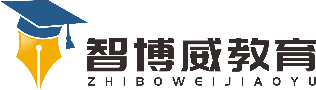 班级：        姓名：单元语文4年级下册第2单元课题6飞上蓝天的恐龙温故知新在你的印象中，鸟和恐龙各有什么特点？自主攀登解释词语茹毛饮血：                             欣喜若狂：五彩斑斓：                             凌空翱翔：              2、“亿万年前，一种带羽毛的恐龙脱离同类，飞向蓝天，演化出今天的鸟类大家族。科学家们希望能够全面揭示这一历史进程。”“这一历史进程”指的是什么? 怎么理解这句话?3、仔细阅读课文，想一想哪一种恐龙经过演变飞上了天？你是怎么知道的？4、课文主要写了什么？读完课文有什么感受？ 稳中有升1、“早在19世纪，英国学者赫胥黎就注意到恐龙和鸟类在骨骼结构上有许多相似之处。”这句话用了什么说明方法，作用是什么？说句心里话